Инструкция по сборке садовой тачкиКомплектацияКузов.Правая ручка с рукоятью.Левая ручка с рукоятью.Втулка.Колесо.Болт М10.Винт М6 × 40, 6 шт.Гайка М6, 6 шт.Шайба М6, 6 шт.Гайка М10.Шайба М6.65Г, 6 шт.Шайба М10, 2 шт.Шайба М10.65Г.Схема сборки тачки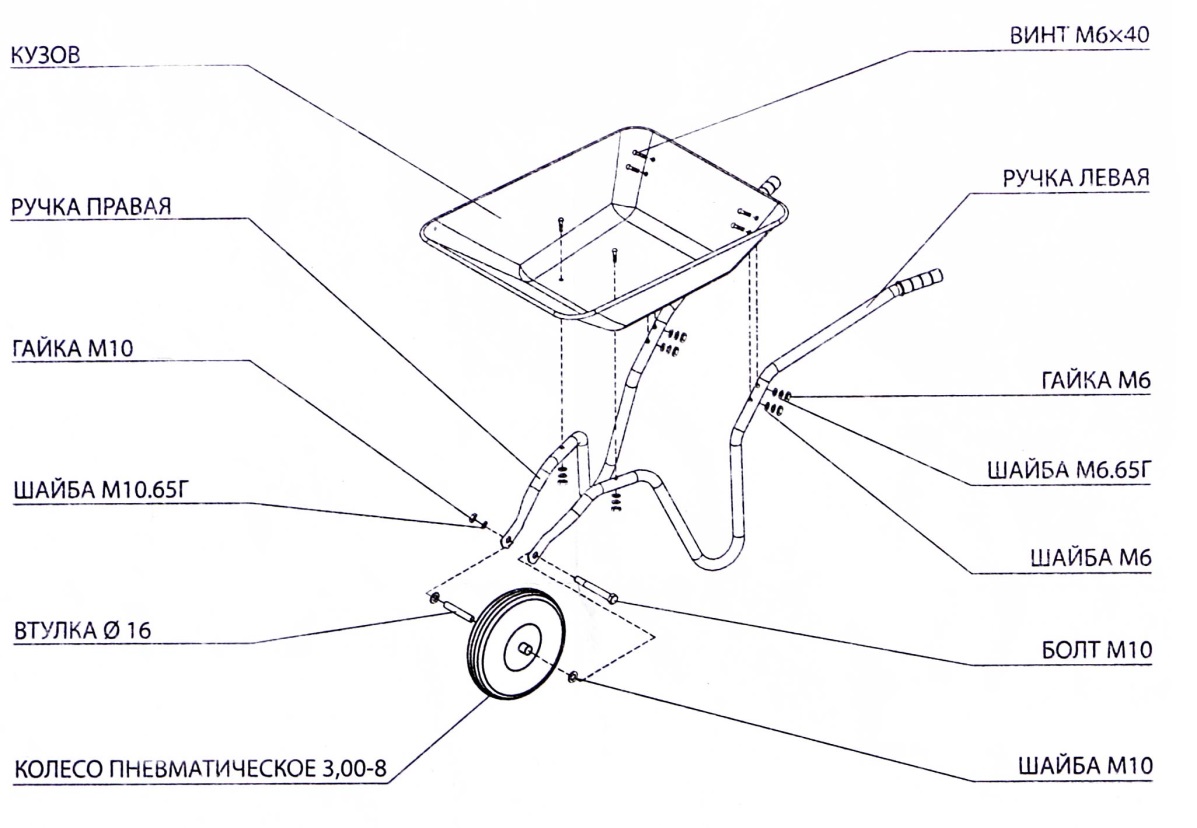 Порядок сборки С помощью крепежа М10 зафиксируйте колесо между передними концами ручек. Не затягивайте все болтовые соединения на начальных этапах сборки.На получившуюся конструкцию установите кузов с помощью оставшихся крепёжных элементов.Затяните все гайки.Проверьте давление воздуха в колесе, при необходимости подкачайте до 1,8–2 атм.Тачка готова к эксплуатации.